ESD Programme design review questionsAuthor: Nick BunyanThe following are a set of programme level review questions for the incorporation of Education for Sustainable Development (ESD) into the design of new programmes, or the re-design of existing programmes.
Portfolio review Does or could the programme focus on key sustainable development challenges for example, aligned too specific UN’s Sustainable Development Goals such as Goal 13 Climate Action? Stakeholder engagementHave you identified student, employer, PSRB, and other stakeholder’s views and aspirations for sustainable development within the programme?Sustainability competencies Does or could the programme aims, objectives, and learning outcomes support student sustainability competency development as a graduate outcome?Pedagogic approachesDoes or could your programme incorporate pedagogic approaches (problem-centred, interdisciplinary, intercultural, real-world focused) aligned to learning outcomes to support the development of student sustainability competencies? Broadening students sustainability education Does or could the programme include opportunities to broaden students’ knowledge of sustainable development issues, concepts and practices including the UN’s Sustainable Development Goals?Sustainability career pathwaysDoes or could your programme provide students with the resources and experiences to pursue sustainability career pathways that meet their values and career aspirations?ReferencesQAA Education for Sustainable Development and Academic Quality: Principles and Processes for Higher Education Providers (2023)QAA monitoring and evaluating ESD  (2023)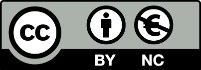 © 2024 by the University of Liverpool, Centre for Innovation in Education. 
ESD Programme design review questions by Nick Bunyan is made available under a Creative Commons Attribution Non Commercial 4.0 International License